Поездка на кондитерскую фабрику «Пермская » подготовительная группа №7 МБДОУ ЦРР-детский сад №16 (корпус №1 )Воспитатель Безматерных Т.В.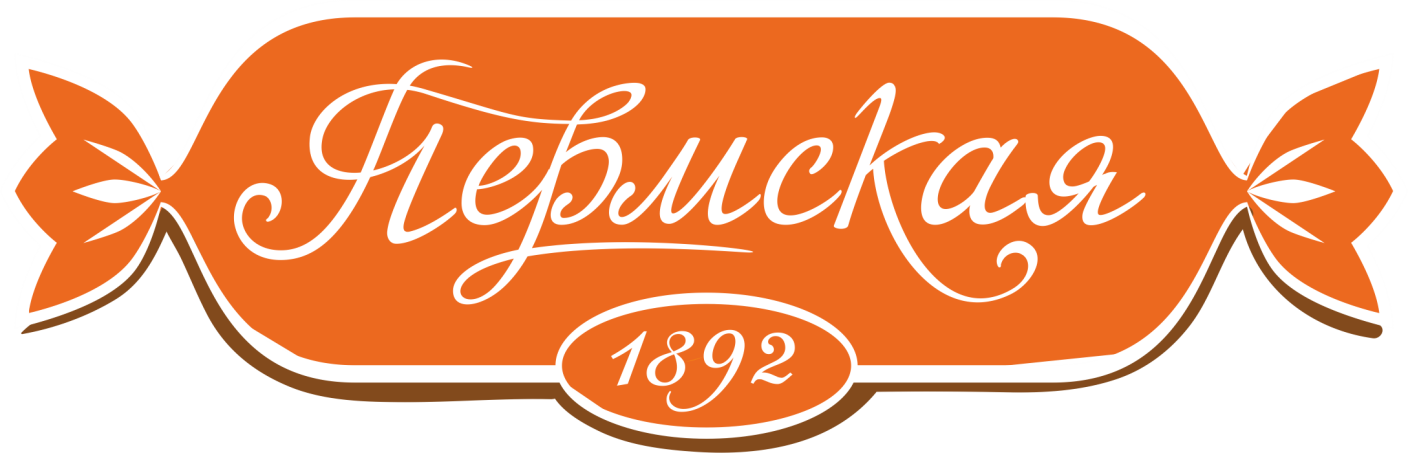 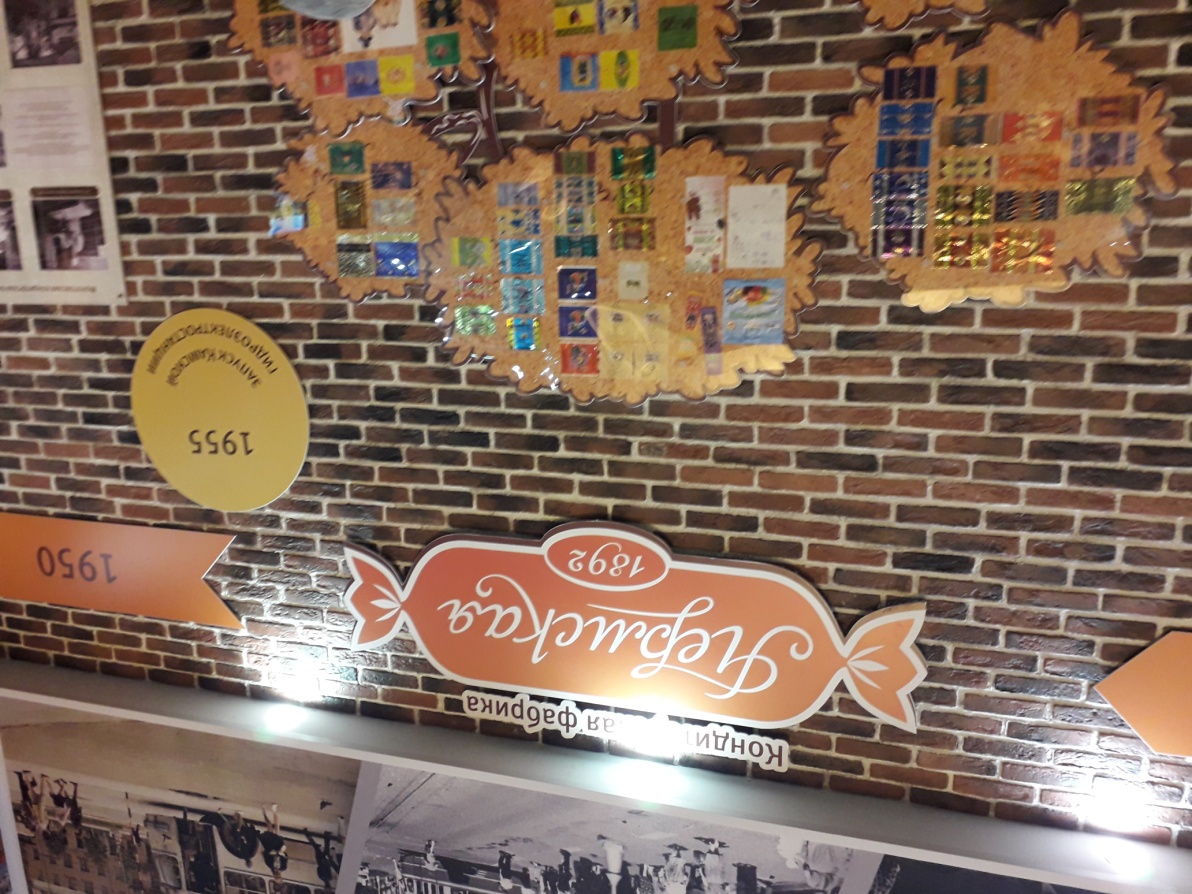 25 декабря Дед Мороз на новогоднем празднике подарил детям сертификат на экскурсию на кондитерскую фабрику «Пермская».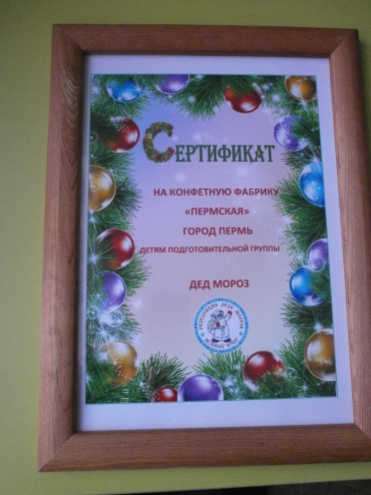 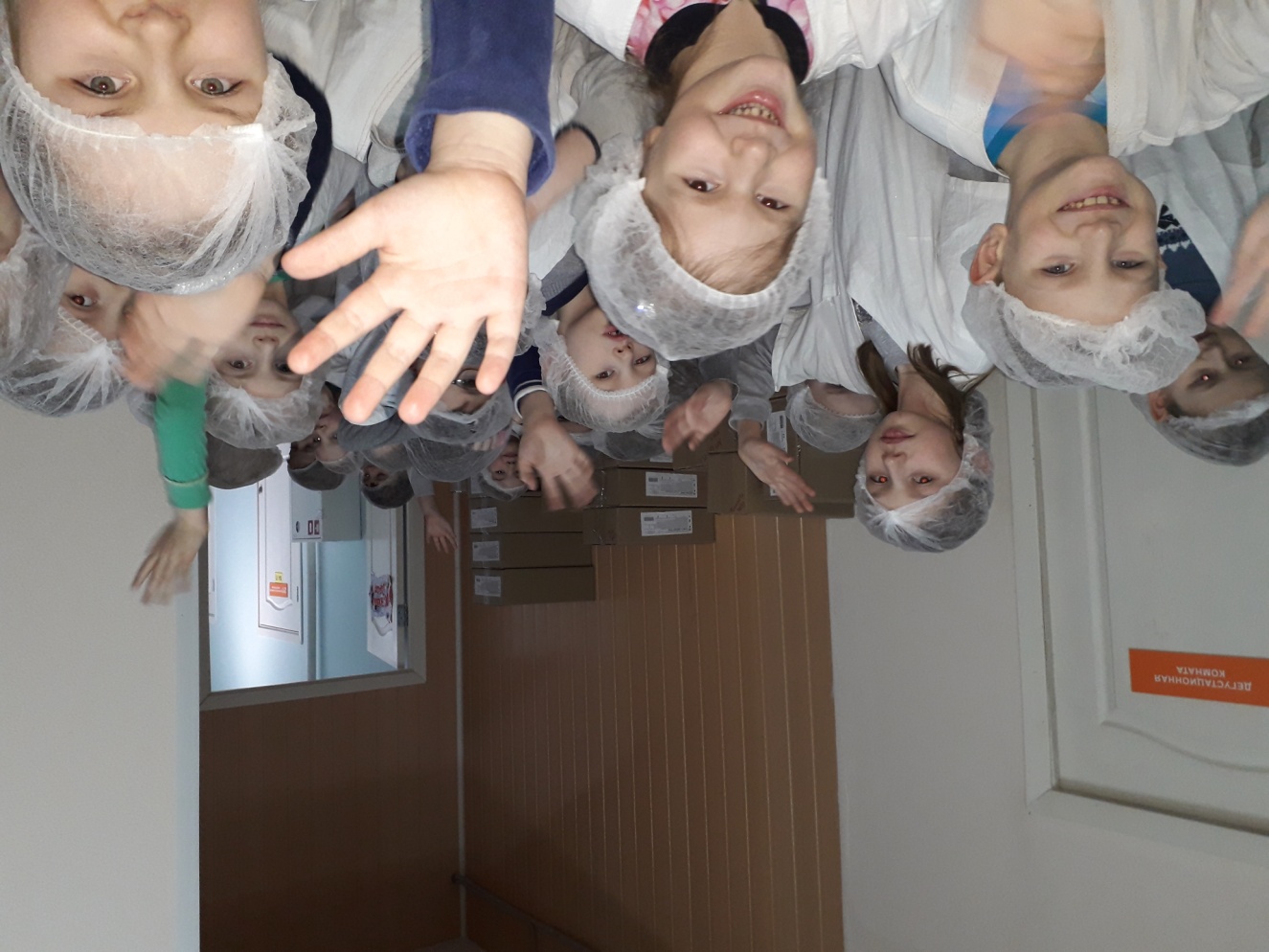 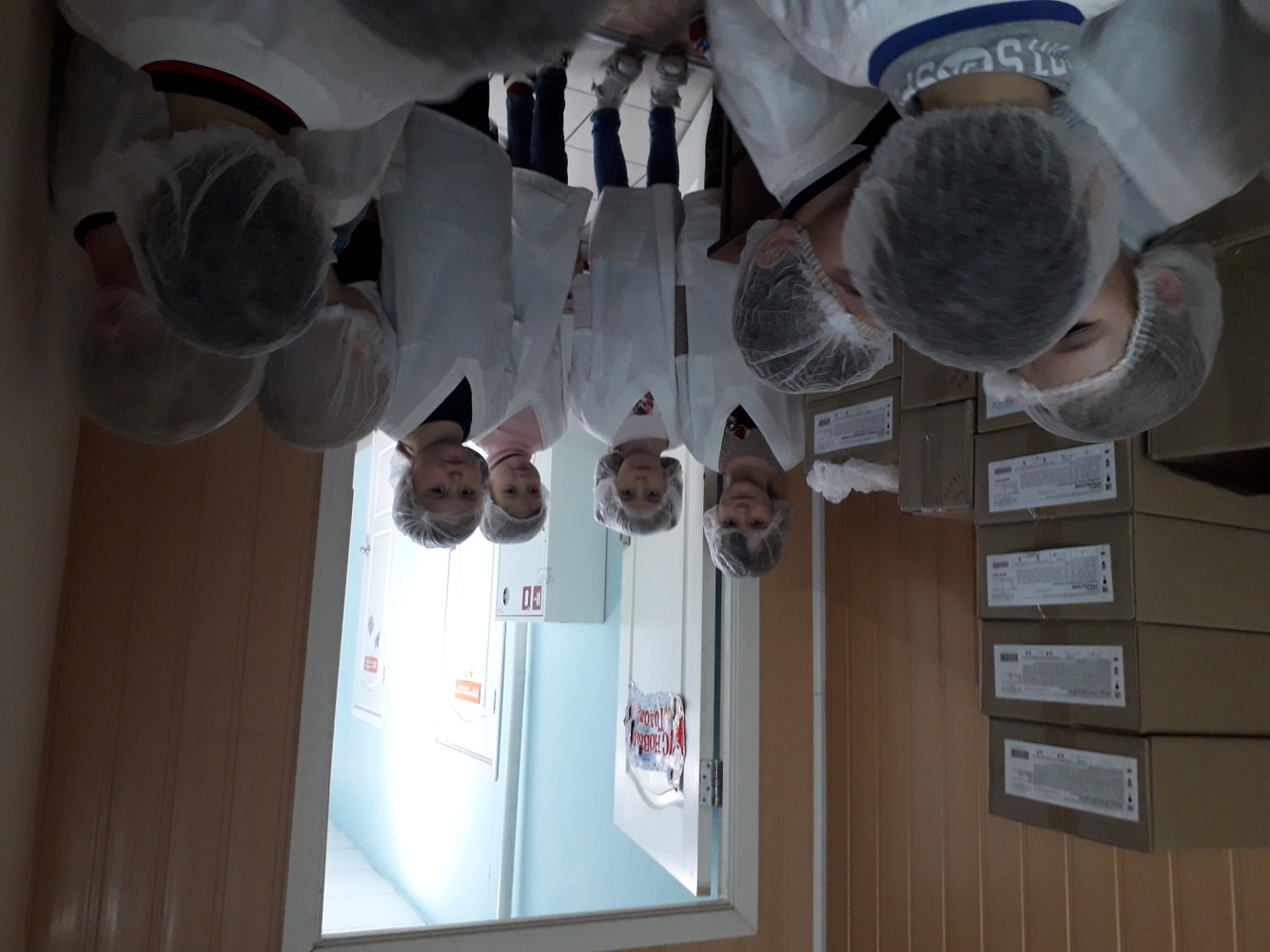 Перед тем как войти в производственный цех по изготовлению конфет, нам нужно было надеть специальную форму.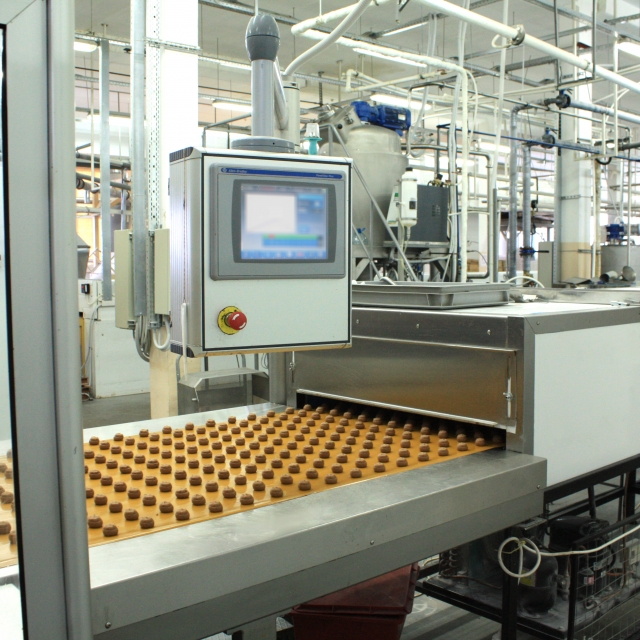 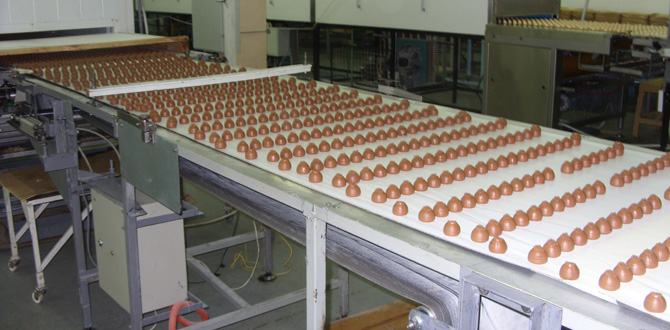 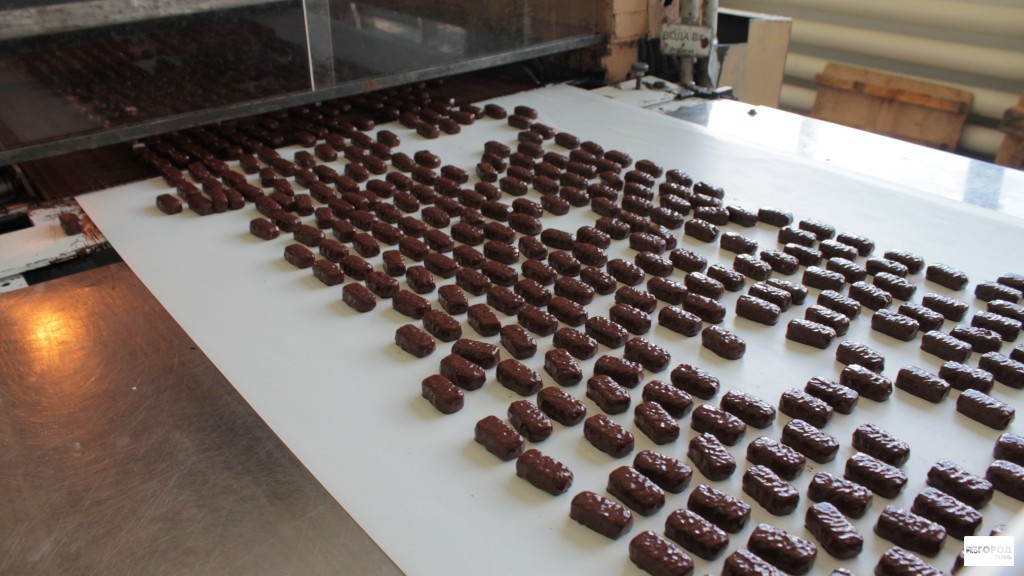 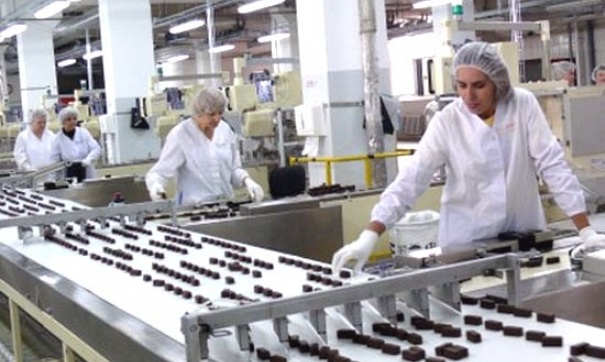 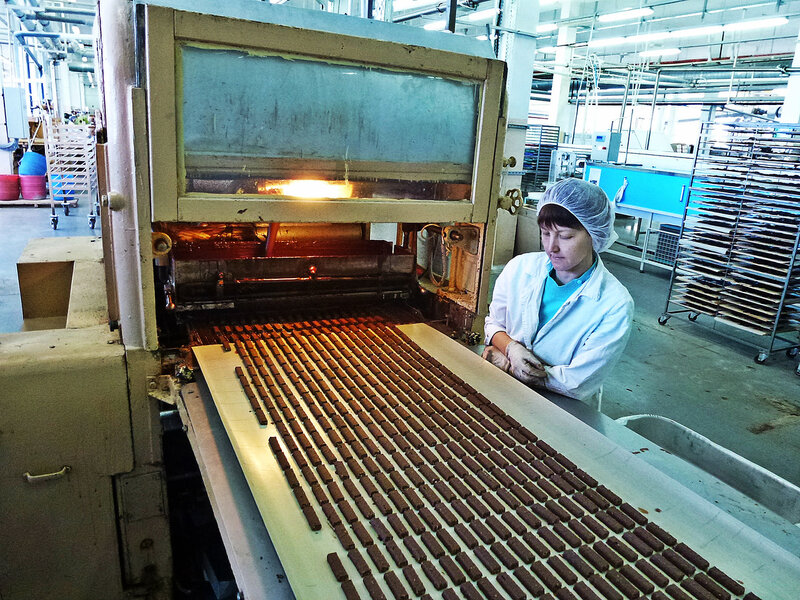 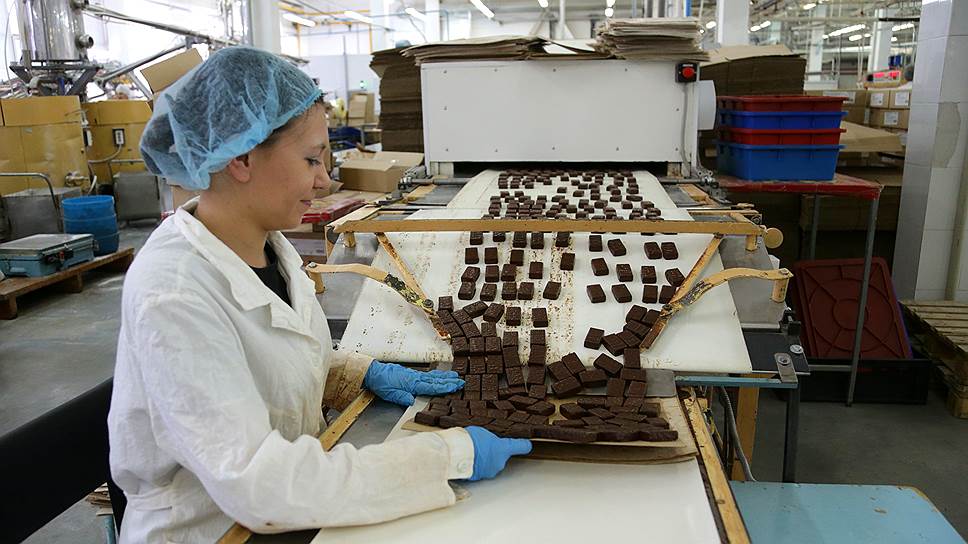 Дети с интересом наблюдали, как появляются  и упаковываются конфеты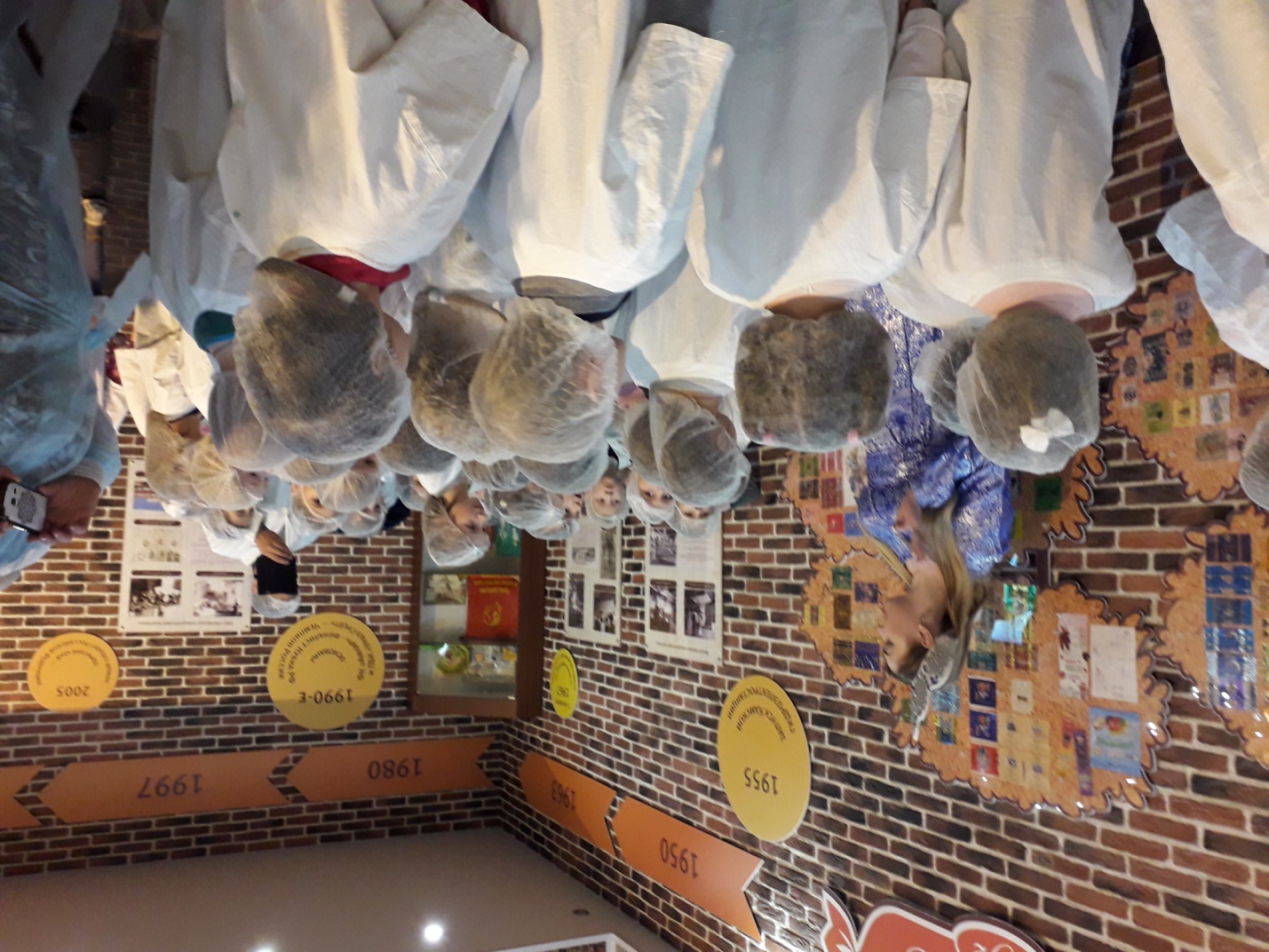 После экскурсии по цеху нас ждала Снегурочка . Она  пригласила в музейную комнату где , рассказала о историю создания  конфетной фабрики.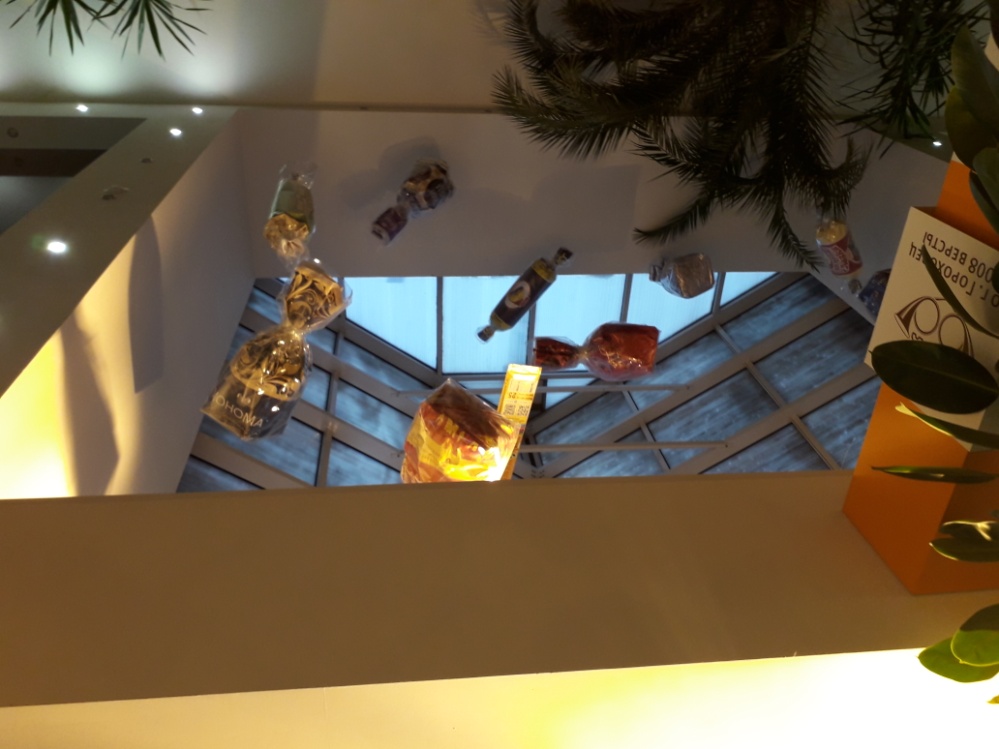 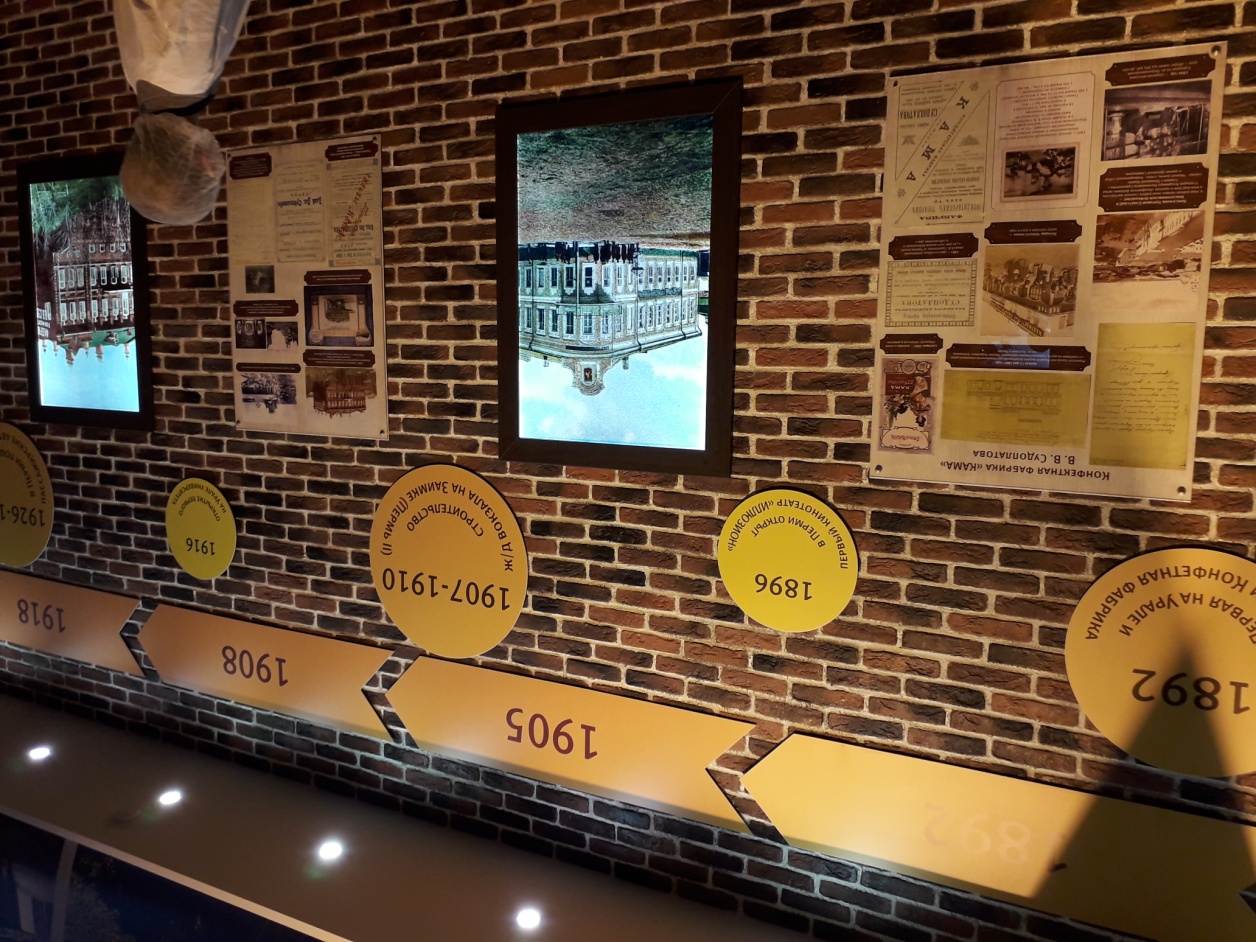 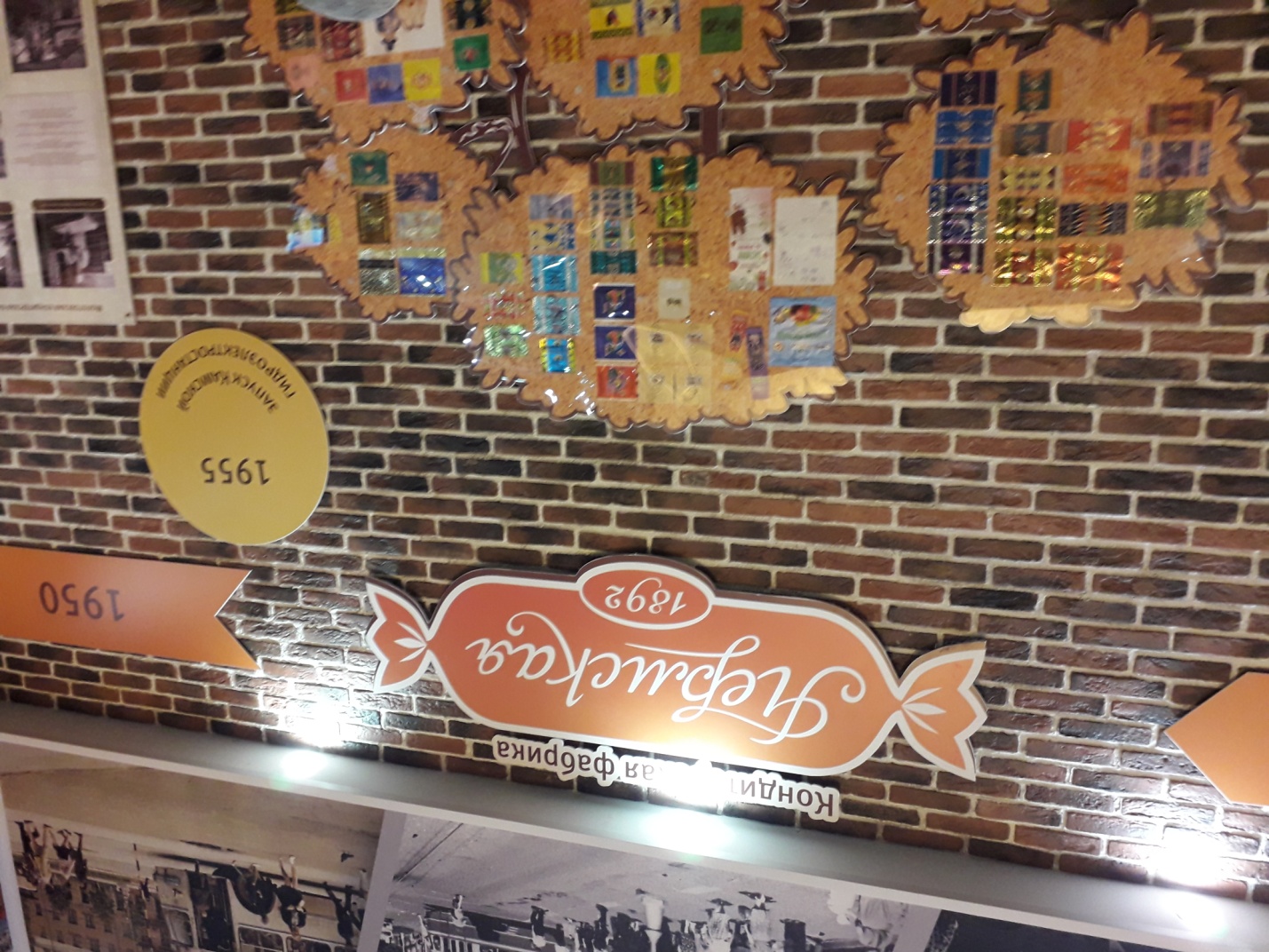 А потом нас всех пригласили в дегустационную комнату, в которой мы попробовали конфеты, которые выпускает кондитерская фабрика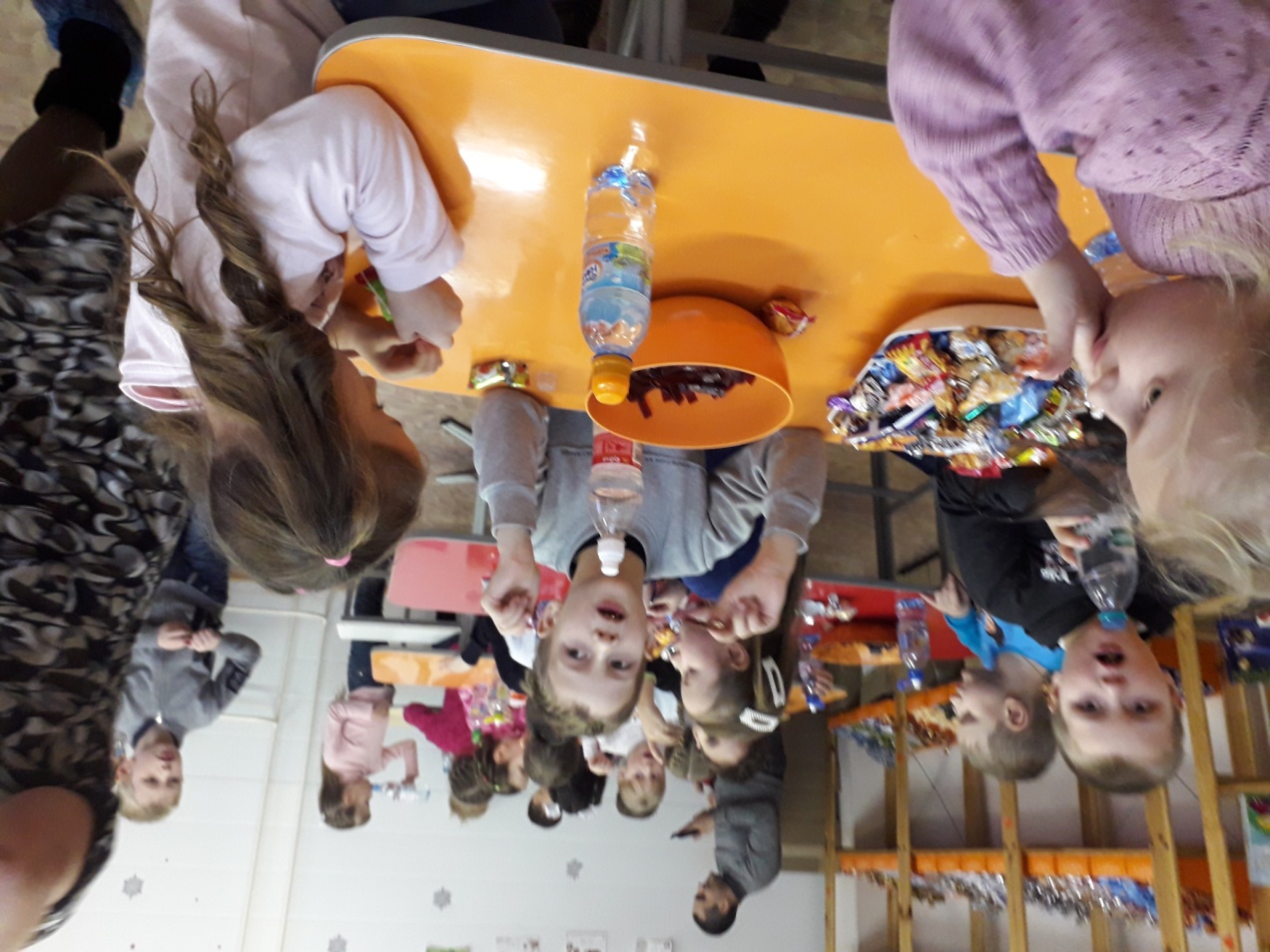 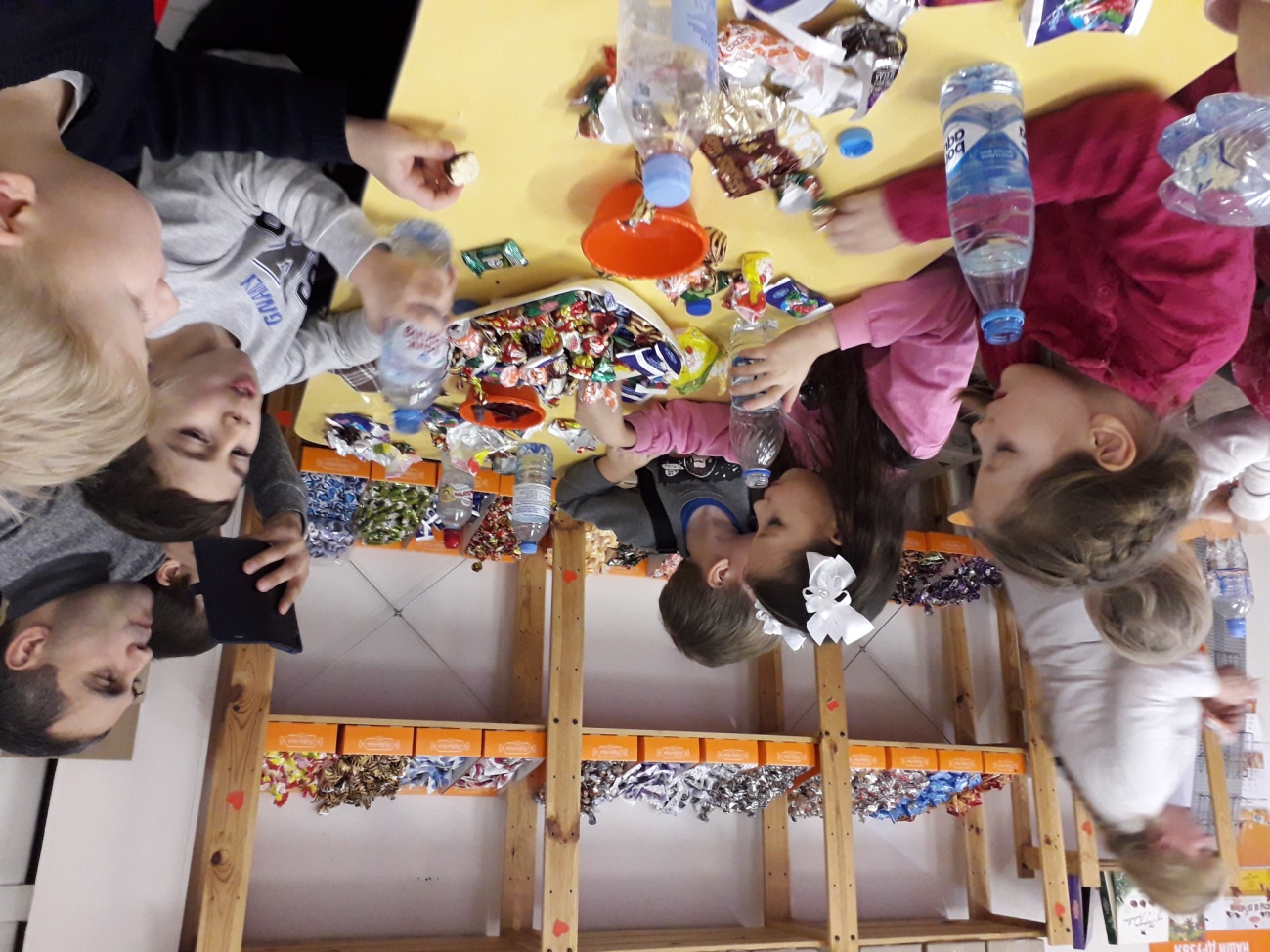 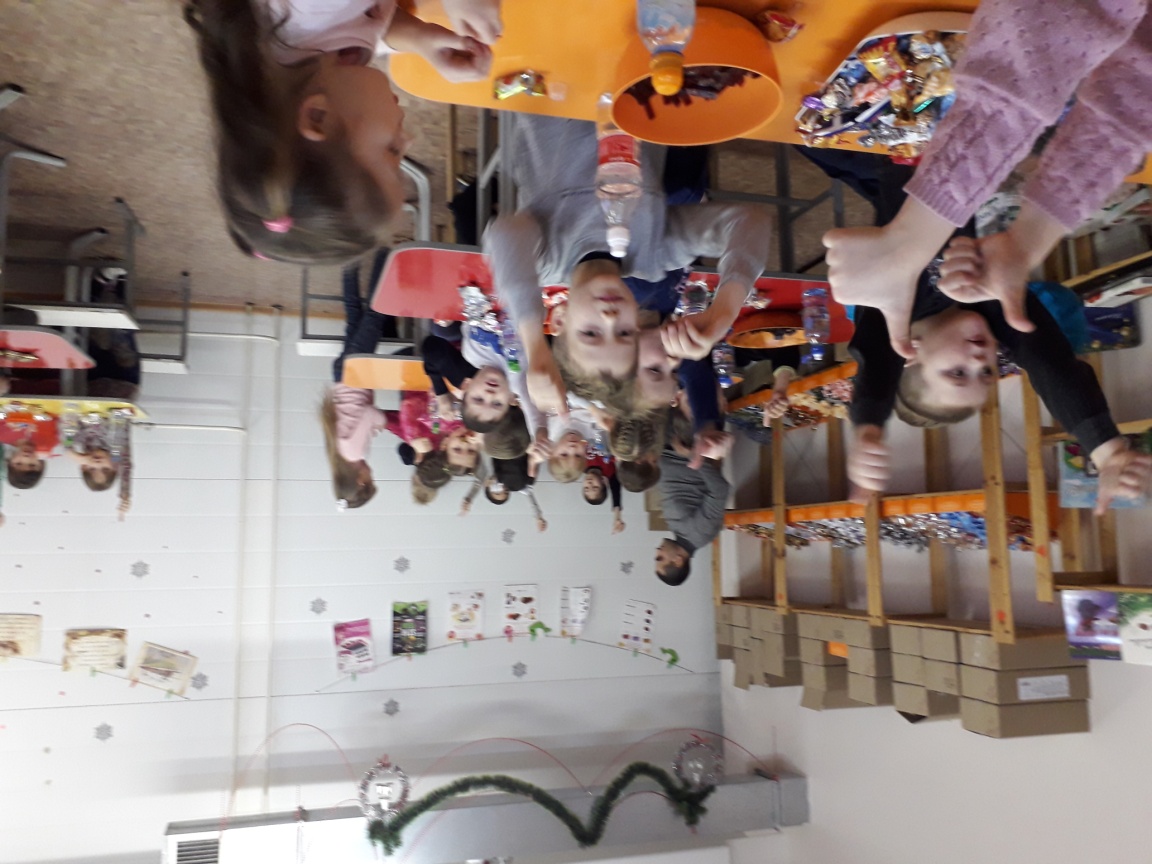 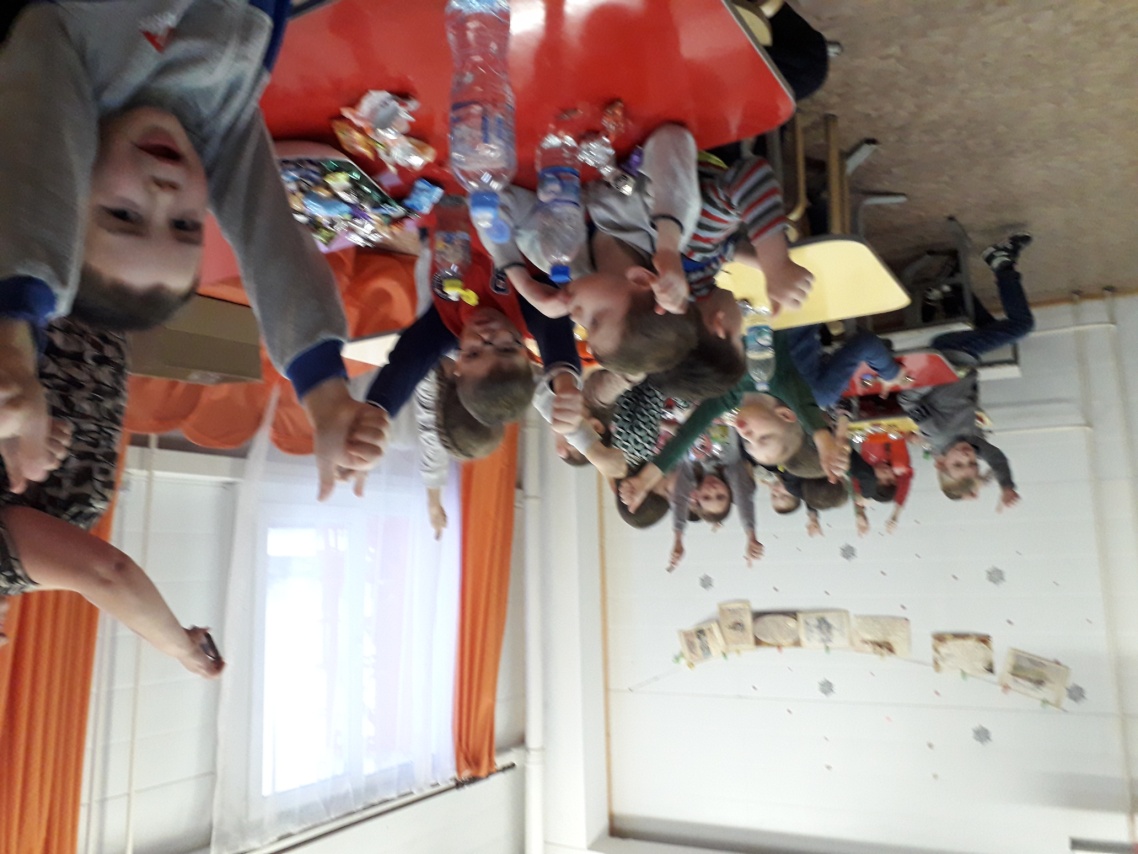 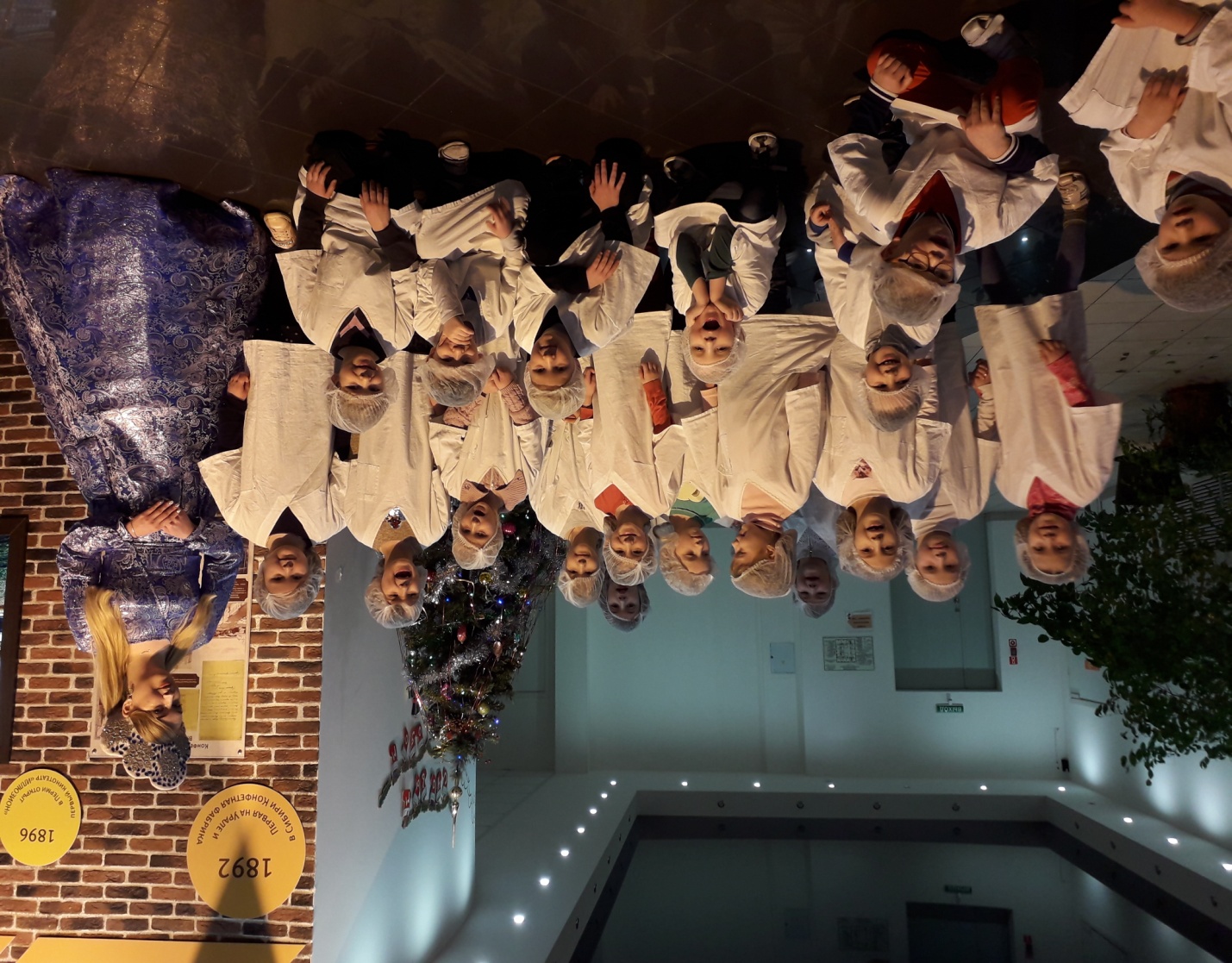 Фотография на память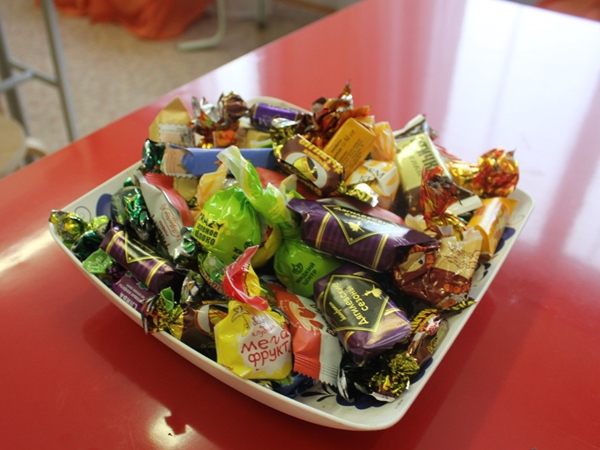 Все домой уехали счастливые и довольные !И каждому Дед Мороз подарил сладкий новогодний подарок!